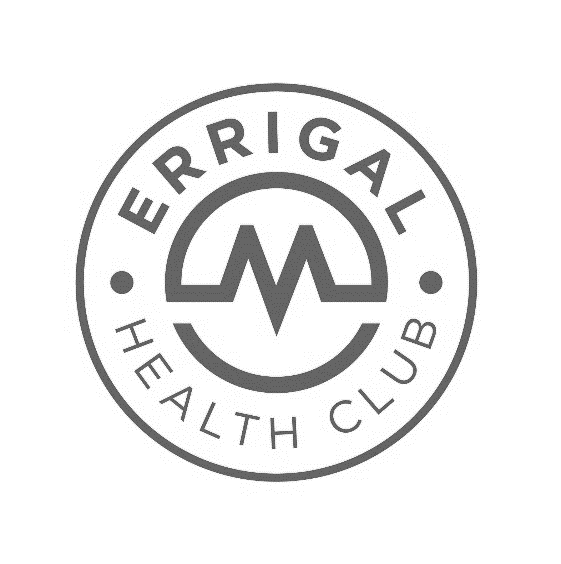 RESIDENT HEALTH DISCLAIMER FORM(Private & Confidential)PLEASE NOTE YOU MUST COMPLETE THIS FORM ON EACH VISIT TO THE HOTELLEISURE CENTRE RULES & REGULATIONSA Health Disclaimer Form and Induction form must be completed on each visit.Gym and Fitness Classes are strictly 18’s and over.Gym equipment is used at your own risk and must be used correctly.Trainers must be worn at all times (except during Pilates).Coats and bags must not be brought into the gym, please use lockers provided in changing rooms.In the interest of hygiene always wipe down the equipment after use.If you feel dizzy or light headed at any time, stop your workout and inform a member of staff.The pool is an adult only area from 7pm, under 18’s are not permitted after this time.Children under 13 must have an adult in the water with them at all times.  Adults are not allowed to supervise from pool deck.Children aged 16 and under must have an adult in the facility whilst they are in the pool.Adult to child ratio is 3:1.Running, jumping and diving are not allowed within the pool area.Swim hats must be worn in the pool at all times, these can be purchased at the Leisure Club reception for €3 each.All persons must shower before using the swimming pool, and shower before and after using the Sauna, Steam Room, Plunge Pool, Jacuzzi or Heated Loungers.The Health Suite (including Jacuzzi) is strictly 18’s and over.Please limit your time on the heated loungers to 15 minutes during busy periods, this will ensure everybody gets a chance to sit back and relax.GYM INDUCTIONI have undertaken an appropriate induction at the Errigal Health Club for any activity I will do.I understand that after my induction I will take part in fitness classes and use any equipment at my own risk. I agree to ask for assistance if I need any further guidance.I have seen and read a copy of the Leisure Centre ‘Rules & Regulations’ and I agree to abide by them.  From time to time the Leisure Centre will need to amend their ‘Rules & Regulations’ and I understand there will be an updated copy on the Reception Notice Board.I have completed a ‘Health Disclaimer Form’ and I agree to inform the Leisure Club Manager of any changes to my medical condition.Forename:Surname:Address:Mobile Number:Date of Birth:Emergency Contact Name:Emergency Contact Number:Room Number:Please read the questions carefully and answer each one honestly:Please read the questions carefully and answer each one honestly:Please read the questions carefully and answer each one honestly:Do you have a history of heart disease, angina or any other heart related disease?Details:YesNoDo you ever feel pain in your chest when you exercise?Details:YesNoDo you suffer from high blood pressure?Details:YesNoDo you ever feel faint or have dizzy spells?Details:  YesNoDo you suffer from any muscle, joint or back disorder which may be aggravated by exercise?Details: YesNoDo you suffer from diabetes?Details:  YesNoDo you suffer from epilepsy?Details: YesNoAre you recovering from a recent illness or operation?Details: YesNoDo you know of any other reason why you should not do physical activity?Details: YesNoAre you pregnant?Details:YesNoIf you answered YES to any of these questions you may be asked to obtain medical clearance from your doctor prior to participation.  Even if you answered NO to all the questions, we recommend that you arrange a general check-up with your doctor before commencing any exercise programme.If you answered YES to any of these questions you may be asked to obtain medical clearance from your doctor prior to participation.  Even if you answered NO to all the questions, we recommend that you arrange a general check-up with your doctor before commencing any exercise programme.If you answered YES to any of these questions you may be asked to obtain medical clearance from your doctor prior to participation.  Even if you answered NO to all the questions, we recommend that you arrange a general check-up with your doctor before commencing any exercise programme.Please note, if the answer to any of the above questions change you must inform a staff member immediately.Please note, if the answer to any of the above questions change you must inform a staff member immediately.Please note, if the answer to any of the above questions change you must inform a staff member immediately.Declaration:I am aware of the risks involved in any activity I will take part in.  I realise that participation in any form of exercise carries some risk. I hereby certify that I am in good health and that I am aware of no medical conditions (except that already noted above) that may increase my risk of illness or injury due to any exercise I will undertake.  I have read and understand this questionnaire and I hereby exempt, release and discharge the class instructor from liability for any injury or illness which may arise as a result of my participation in any class.Declaration:I am aware of the risks involved in any activity I will take part in.  I realise that participation in any form of exercise carries some risk. I hereby certify that I am in good health and that I am aware of no medical conditions (except that already noted above) that may increase my risk of illness or injury due to any exercise I will undertake.  I have read and understand this questionnaire and I hereby exempt, release and discharge the class instructor from liability for any injury or illness which may arise as a result of my participation in any class.Declaration:I am aware of the risks involved in any activity I will take part in.  I realise that participation in any form of exercise carries some risk. I hereby certify that I am in good health and that I am aware of no medical conditions (except that already noted above) that may increase my risk of illness or injury due to any exercise I will undertake.  I have read and understand this questionnaire and I hereby exempt, release and discharge the class instructor from liability for any injury or illness which may arise as a result of my participation in any class.Declaration:I am aware of the risks involved in any activity I will take part in.  I realise that participation in any form of exercise carries some risk. I hereby certify that I am in good health and that I am aware of no medical conditions (except that already noted above) that may increase my risk of illness or injury due to any exercise I will undertake.  I have read and understand this questionnaire and I hereby exempt, release and discharge the class instructor from liability for any injury or illness which may arise as a result of my participation in any class.Signature:Date:Processing Sensitive Personal Data Under Consent:Please sign to confirm that you agree to Errigal Leisure Club processing your health/medical data as specified on this form and in the Privacy Notice: Processing Sensitive Personal Data Under Consent:Please sign to confirm that you agree to Errigal Leisure Club processing your health/medical data as specified on this form and in the Privacy Notice: Processing Sensitive Personal Data Under Consent:Please sign to confirm that you agree to Errigal Leisure Club processing your health/medical data as specified on this form and in the Privacy Notice: Processing Sensitive Personal Data Under Consent:Please sign to confirm that you agree to Errigal Leisure Club processing your health/medical data as specified on this form and in the Privacy Notice: Signature:Date:GDPR Personal Data Processing Declaration:Errigal Health Club will process your personal information to meet our legal, statutory and contractual obligations and to provide you with our products and services.   Please refer to our GPDR Privacy Notice for more explicit details on same.Resident Signature:Date:Instructor Signature:Date: